IŠČEMO MLADE UMETNIKE IN UMETNICE ZA SODELOVANJE V EU PROJEKTU LIBERTYPRIDRUŽI SE NAM! www.artreach.biz/liberty-euVabimo te na glasbeno rezidenco na Sicilijo!Kdaj in kje? 5 dni v juliju 2020, Palermo (Italija).Kdo? Glasbeniki, mlajši od 30 letKaj? Skupno ustvarjanje novih pesmi in glasbe na temo svobode.Vsi stroški rezidenčnega bivanja so pokriti s strani projekta. Projekt krije tudi potne stroške v višini do 280 evrov. Izbrani glasbeniki in glasbenice bodo prejeli tudi honorar. Prijave so odprte do 5. marca. V Sloveniji bomo izbrali dva glasbenika, ki ju bomo za sodelovanje predlagali organizatorjem projekta. Prijavo pošlji na e-naslov: vesna@pionirski-domPrijava naj vsebuje: ime in priimek glasbenika oziroma glasbenice,e-naslov, telefonsko številko, datum rojstva, državo rojstva, državo bivanja, glavni instrument, ki ga glasbenik igra,povezavo do spletne strani glasbenika, povezavo do videoposnetkov dela glasbenika, povezavo do soundflies.  
CENTER ZA KULTURO MLADIH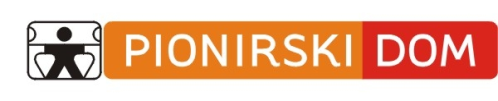 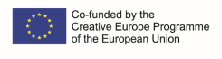 